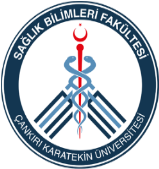 T.C.ÇANKIRI KARATEKİN ÜNİVERSİTESİSağlık Bilimleri FakültesiFaaliyet Raporu Hazırlama İşlemleriİş Akış ŞemasıT.C.ÇANKIRI KARATEKİN ÜNİVERSİTESİSağlık Bilimleri FakültesiFaaliyet Raporu Hazırlama İşlemleriİş Akış ŞemasıT.C.ÇANKIRI KARATEKİN ÜNİVERSİTESİSağlık Bilimleri FakültesiFaaliyet Raporu Hazırlama İşlemleriİş Akış ŞemasıDöküm NoDöküm NoT.C.ÇANKIRI KARATEKİN ÜNİVERSİTESİSağlık Bilimleri FakültesiFaaliyet Raporu Hazırlama İşlemleriİş Akış ŞemasıT.C.ÇANKIRI KARATEKİN ÜNİVERSİTESİSağlık Bilimleri FakültesiFaaliyet Raporu Hazırlama İşlemleriİş Akış ŞemasıT.C.ÇANKIRI KARATEKİN ÜNİVERSİTESİSağlık Bilimleri FakültesiFaaliyet Raporu Hazırlama İşlemleriİş Akış Şemasıİlk Yayın Tarihiİlk Yayın TarihiT.C.ÇANKIRI KARATEKİN ÜNİVERSİTESİSağlık Bilimleri FakültesiFaaliyet Raporu Hazırlama İşlemleriİş Akış ŞemasıT.C.ÇANKIRI KARATEKİN ÜNİVERSİTESİSağlık Bilimleri FakültesiFaaliyet Raporu Hazırlama İşlemleriİş Akış ŞemasıT.C.ÇANKIRI KARATEKİN ÜNİVERSİTESİSağlık Bilimleri FakültesiFaaliyet Raporu Hazırlama İşlemleriİş Akış ŞemasıRevizyon TarihiRevizyon TarihiT.C.ÇANKIRI KARATEKİN ÜNİVERSİTESİSağlık Bilimleri FakültesiFaaliyet Raporu Hazırlama İşlemleriİş Akış ŞemasıT.C.ÇANKIRI KARATEKİN ÜNİVERSİTESİSağlık Bilimleri FakültesiFaaliyet Raporu Hazırlama İşlemleriİş Akış ŞemasıT.C.ÇANKIRI KARATEKİN ÜNİVERSİTESİSağlık Bilimleri FakültesiFaaliyet Raporu Hazırlama İşlemleriİş Akış ŞemasıRevizyon NoRevizyon NoT.C.ÇANKIRI KARATEKİN ÜNİVERSİTESİSağlık Bilimleri FakültesiFaaliyet Raporu Hazırlama İşlemleriİş Akış ŞemasıT.C.ÇANKIRI KARATEKİN ÜNİVERSİTESİSağlık Bilimleri FakültesiFaaliyet Raporu Hazırlama İşlemleriİş Akış ŞemasıT.C.ÇANKIRI KARATEKİN ÜNİVERSİTESİSağlık Bilimleri FakültesiFaaliyet Raporu Hazırlama İşlemleriİş Akış ŞemasıSayfa NoSayfa Noİşlem / İş Akışıİşlem / İş AkışıSorumlularFaaliyetFaaliyetDokümantasyon / ÇıktıDokümantasyon / Çıktı-----Strateji Geliştirme Daire BaşkanlığıÜniversitemiz Strateji Geliştirme Daire Başkanlığı tarafından Akademik birimlere faaliyet raporlarının hazırlanması için bildirim yazısı yazılır.Üniversitemiz Strateji Geliştirme Daire Başkanlığı tarafından Akademik birimlere faaliyet raporlarının hazırlanması için bildirim yazısı yazılır.YazıYazıDekanlıkDekanlık Makamınca, Fakültenin alt birimlerinden ilgili eğitim-öğretim yılına ait yapılan faaliyetlere ilişkin veri talep edilir.Dekanlık Makamınca, Fakültenin alt birimlerinden ilgili eğitim-öğretim yılına ait yapılan faaliyetlere ilişkin veri talep edilir.Talep YazısıTalep YazısıFakülte Alt BirimleriFakültenin alt birimleri tarafından ilgili eğitim-öğretim yılına ait yapılan faaliyetlere ilişkin veriler düzenlenerek Dekanlığa sunulur.Fakültenin alt birimleri tarafından ilgili eğitim-öğretim yılına ait yapılan faaliyetlere ilişkin veriler düzenlenerek Dekanlığa sunulur.Faaliyet Raporu TaslağıFaaliyet Raporu TaslağıDekanlıkFakültenin alt birimlerinden gelen Faaliyet Raporu Taslağı değerlendirilir. Fakültenin alt birimlerinden gelen Faaliyet Raporu Taslağı değerlendirilir. --DekanlıkDekanlık Makamınca, Fakültenin alt birimlerinden gelen Faaliyet Raporu Taslağı değerlendirilir. Eksik ya da düzeltme gerektiren bilgiler varsa düzeltilmek üzere ilgili alt birimlere gönderilir.Dekanlık Makamınca, Fakültenin alt birimlerinden gelen Faaliyet Raporu Taslağı değerlendirilir. Eksik ya da düzeltme gerektiren bilgiler varsa düzeltilmek üzere ilgili alt birimlere gönderilir.YazıYazıDekanlıkFaaliyet Raporuna son hali verilerek onaylanır.Faaliyet Raporuna son hali verilerek onaylanır.Faaliyet Raporu ve EkleriFaaliyet Raporu ve EkleriDekanlıkOnaylanan Faaliyet Raporu ilgi yazısı ile uygun formatta ve sürede Rektörlük Makamına sunulur.Onaylanan Faaliyet Raporu ilgi yazısı ile uygun formatta ve sürede Rektörlük Makamına sunulur.Faaliyet Raporu ve EkleriFaaliyet Raporu ve Ekleri-----MEVZUAT :Kamu İdarelerince Hazırlanacak Faaliyet Raporları Hakkında YönetmelikKamu Mali Yönetimi ve Kontrol Kanunu5070 Sayılı Elektronik İmza KanunuMEVZUAT :Kamu İdarelerince Hazırlanacak Faaliyet Raporları Hakkında YönetmelikKamu Mali Yönetimi ve Kontrol Kanunu5070 Sayılı Elektronik İmza KanunuHAZIRLAYANONAYLAYANProf. Dr. Özcan ÖZKANDekan